                                                                                             Full full name: ebteesam thamer jeaz AL Hmedawy                                college:education                                                                                         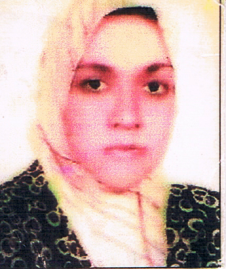 Date of bearth :1971       ,                                      marital status   : singl                                                                                                                              specialization: microorganisims               academic rank:assistant prof                                                                         work address : ALQadisiyah           biology                                                                        /college of education  Occupation                                                                                                         Academic   qualifications Academic rank Scientific  researches                                                                                Published  and translated  books Number  of  theses                                                                                                     Academic conference  seminars  and workshops attended                       Permanent   and temporary  committee                                                         Other scientific  activities                                                       Counght    tauaght  Voluntary   initiatives and actionsAwards   ,certificates and  letters  of  appreciation 	Language   skills                                                                    Not            Date obtaining  Occupation   No                 1993             Teaching     2019           Teaching       Date obtained   University      College      Academic     qualification 1993          ALQAdisiyah   Education     Bachelors    degree       2004         ALQadisiyah   Education      Master       2014         ALQadisiyah   Education     Doctorate     Other         Date                Academic  rank     No                    2004               Assistant    lecturer  1                    2014               Lecturer             2                    2017                Assistant professor  3                    No Research  titleDate  published 1Study of some fungi and bacteria from burnes  infections in ALHilla  city 20182Isolation and identification of contaminated fungi of books and manuscripts in the libraries of a number of Iraqi universities and holy sites 2019No Book  title Poblished  date nosupervisionNumber 1Master 1  only  isolation and identification  of contaminated  fungi of  books and  manuscripats in the libraries of anumber of Iraqi  univertities  and many of ALMouqadasa  ALAtabat  and  evalution of  medical   emportants 2Ph.dDate Place Kind of participationTitle no2019ALQadisiyah univer   college of education Participation  Conference international first of scientific  pure 12019Scientific college of ALQadisiya univer.participationConverence of international  first of scientific pure 22019Education college of ALQadisiyah  univer.Participation Converence of discoussion of researches of students 32019Education college of ALQadisiyah univer.deparetment of biology Participation Converence of discoussion of resesrches of students 42019Education  college  of ALQadisiyah univer.deparetment of biologyLecturer and 	Participation         All ceminers in 1675 in 20    2      2019 52019//Participation Seminer   negative   balance of forteen  age 62019//Participation Simener of hairy  of loose 72019//Participation Seminer of trank  cells and treatment of  diesese82019//Participation Seminer of chest cancer 92019//Participation Seminer of evalution of water qualtity 102019//Participation Seminer of hungry of cancer cells 112019//Participation Seminer of electric presssier122019//Lecturer Workshop  attended  of translation of fungi by insectes  132018Electrical computer unite Participation Workshop attended of electrical dahesh  groubes 14Date         Permanent or temporary   Committee                 No           18 .4.2019    Permanent   Discoussion   of researches    of students of bachelors                                  113.2.2019   Perm.           Evaluation of athesis of master                210.7.2019   Perm .           Discoussion of researches  of students  of masters     37.6.2019     Perm.             Evaluation of athesis  of    master                423.9.2018   Temporary      Sociality  of students        523.9.2018   Perm .          Educational     evaluation  of students           611.11.2018    Perm.         Adviser  of laporatory of hgier studies   of microbiology                                       713.2.2019     Perm.       Evalution  of doctorate       athesis               830.1.2019     Perm.      Seminer  of hgier studies   915.10.2019  Perm.      Evalution of master   athesis 104.4.2019      Perm.       Evalution  of  doctorate     athesis                 1123.9.2018    Perm.      Educational  and students  works               12noKind of  activity  1Evalution scientific research          (  researches of  bachelors and researches    of      converence   of            international  first of   pure  sciences     in   ALQadisiyah   university  , education  college  )2Scientific  initiatives ( participation  in day of ALQadisiyah  university ) 18.2.20193Evaluate thesis ( evalution  master athesis  )  4Patent 5Contracting  with state institutions  No Undergraduate Master , doctorate , postgraduate 1 Fungi    substrate of  third  stage  bachelorsnoVoluntary   initiatives  and actions Date 1Culter  of  250   different  plants  in  ALqadisiyah  university , college  of education  and  department  of  biology.2.6.20192Good  actions  ( clothes  ,foods   and plaies   ) of  children  withaute   fathers   and  mothers .4.20193Date    obtained  Institution awards   Awards ,certificates   and  letters of  appreciationsNo        18.3.2019    The  dean  office of education   college  of ALQadisiyah  university       Thanks  book    (participation   with  international  first conference     of  scientific(   evalution  of  resesrches  )     pure 122.4.2019   The dean  office education   college  of ALQadisiyah  university       Thanks  book  ( first  stage   of national  classification  of  universities   exlence  of scientific  departments  of 2016.2017   216.9.2018    The dean    office education   college  of ALQadisiyah  university       Thanks  book    ( participation  in discoussion   of master athesis       323.24.2019The  dean  office   education   college  of ALQadisiyah  university       Letters of  appreciations 42019           2018.The  dean  office   education   college  of ALQadisiyah  university       Thanks  book (  participation  in works ,actions   seminars , etce. In inside  department e of biology          56789101112Level                Language                         noAdvance            Arabic                          1Intermediate       English                          2Other                          3